Приложение к постановлениюадминистрации города          от _________ № ______«Приложение 5к постановлениюадминистрации города от 30.08.2013 № 434СХЕМА размещения рекламных конструкцийпо улице Пограничников в Советском районе города Красноярска Масштаб 1:10000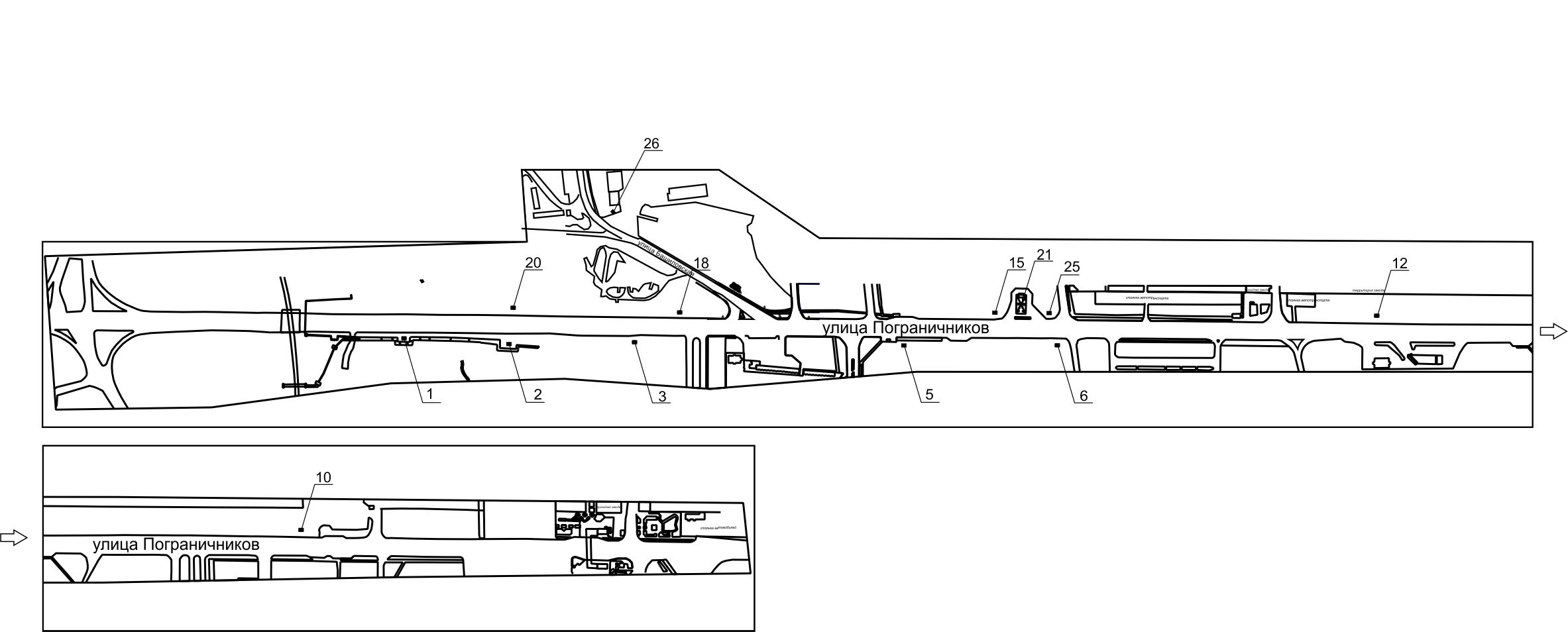 ПримечаниеСведения о рекламных местах указываются в паспортах рекламных мест.».Номер на схемеАдрес рекламного местаТип конструкции1ул. Пограничников, 360 метров до поворота к оздоровительному комплексу «Сокол» по ул. Пограничников, 105щитовая конструкция с размером информационного поля 6,0 м x 3,0 м (щит) либо щитовая конструкция с размером информационного поля 6,0 м x 3,2 м с автоматической сменой изображения (призматрон)2ул. Пограничников, 225 метров до поворота к оздоровительному комплексу «Сокол» по ул. Пограничников, 105щитовая конструкция с размером информационного поля 6,0 м x 3,0 м (щит) либо щитовая конструкция с размером информационного поля 6,0 м x 3,2 м с автоматической сменой изображения (призматрон)3ул. Пограничников, 65 метров до поворота к оздоровительному комплексу «Сокол» по ул. Пограничников, 105щитовая конструкция с размером информационного поля 6,0 м x 3,0 м (щит) либо щитовая конструкция с размером информационного поля 6,0 м x 3,2 м с автоматической сменой изображения (призматрон)5ул. Пограничников, до остановки общественного транспорта «Промбаза»щитовая конструкция с размером информационного поля 6,0 м x 3,0 м (щит) либо щитовая конструкция с размером информационного поля 6,0 м x 3,2 м с автоматической сменой изображения (призматрон)6ул. Пограничников, 101арекламная конструкция, выполненная по индивидуальному проекту10ул. Пограничников, 90 метров от проходной ОАО «КраМЗа» при движении к пр-ту Металлурговщитовая конструкция с размером информационного поля 6,0 м x 3,0 м (щит) либо щитовая конструкция с размером информационного поля 6,0 м x 3,2 м с автоматической сменой изображения (призматрон)12ул. Пограничников, 59, на противоположной стороне дорогищитовая конструкция с размером информационного поля 6,0 м x 3,0 м (щит) либо щитовая конструкция с размером информационного поля 6,0 м x 3,2 м с автоматической сменой изображения (призматрон)15ул. Пограничников, 50, 30 метров от здания АЗС, при движении к пр-ту Металлурговщитовая конструкция с размером информационного поля 6,0 м x 3,0 м (щит) либо щитовая конструкция с размером информационного поля 6,0 м x 3,2 м с автоматической сменой изображения (призматрон)18ул. Пограничников, 1-я конструкция от пересечения с ул. Башиловской, при движении к пр-ту Металлурговщитовая конструкция с размером информационного поля 6,0 м x 3,0 м (щит) либо щитовая конструкция с размером информационного поля 6,0 м x 3,2 м с автоматической сменой изображения (призматрон)20ул. Пограничников, 3-я конструкция от пересечения с ул. Башиловской, при движении к пр-ту Металлурговщитовая конструкция с размером информационного поля 6,0 м x 3,0 м (щит) либо щитовая конструкция с размером информационного поля 6,0 м x 3,2 м с автоматической сменой изображения (призматрон)21ул. Пограничников, 50, справа от кассы АЗСщитовая конструкция с размером информационного поля 1,2 м x 1,8 м (пилон)25ул. Пограничников, 50 (АЗС «25 часов»)щитовая конструкция с размером информационного поля 6,0 м x 3,0 м (щит), либо щитовая конструкция с размером информационного поля 6,0 м x 3,0 м с автоматической сменой изображения (призматрон)                                                26ул. Башиловская, 1щит (билборд) 6,0 м x 3,0 м либо призматрон 6,0 м x 3,0 мОтдельно стоящая на земле рекламная конструкция, состоящая из фундамента, каркаса, информационного поля.   Внешние габариты рекламной конструкции не более 6,4 х 3,4 метровВысота опоры 4,5 – 7,0 метров. Фундамент должен быть заглублен и не должен выступать над уровнем земли.                                                                             